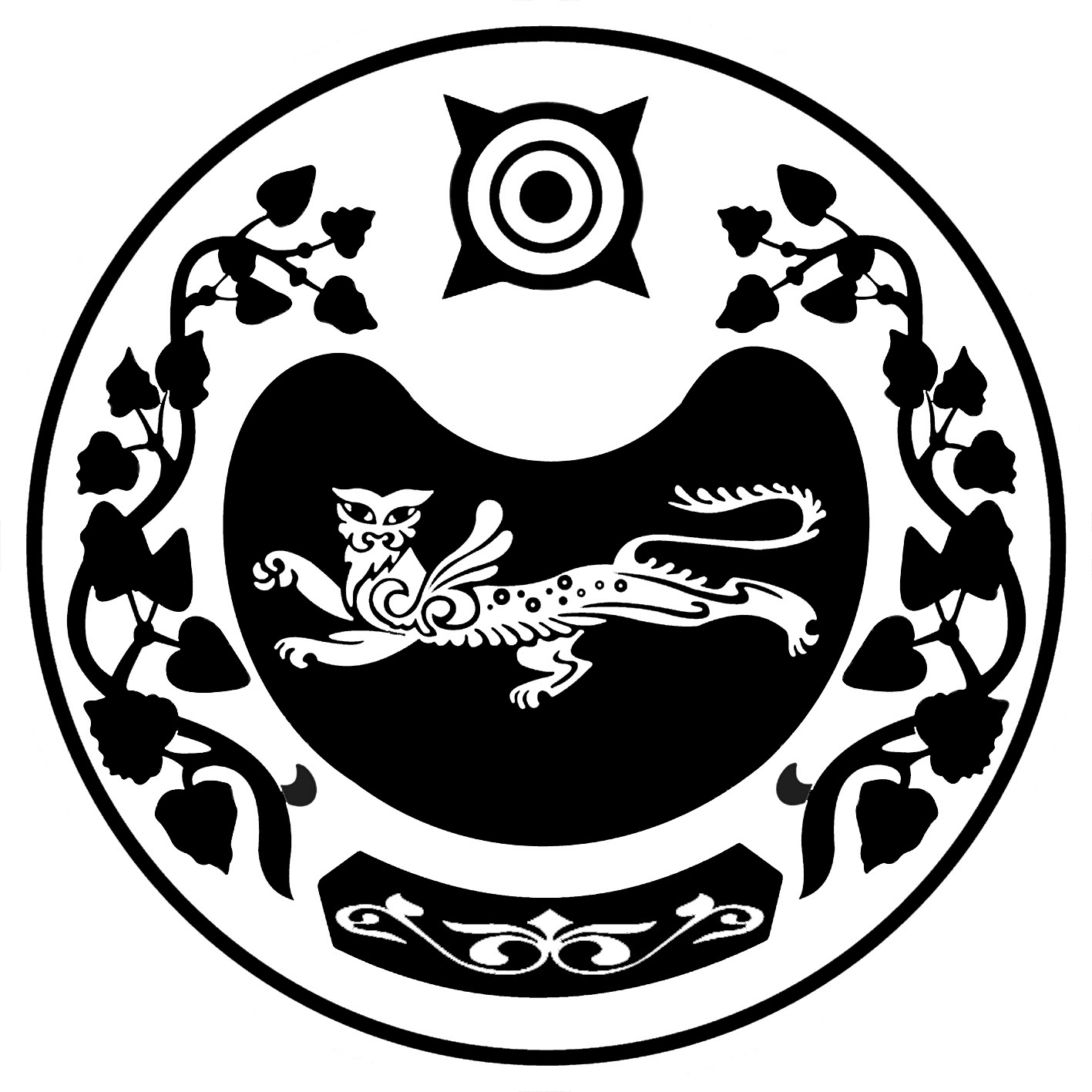        РОССИЯ ФЕДЕРАЦИЯЗЫ		 РОССИЙСКАЯ ФЕДЕРАЦИЯХАКАС РЕСПУБЛИКАЗЫ  	 РЕСПУБЛИКА ХАКАСИЯАFБАН ПИЛТIРI АЙМАFЫ	УСТЬ-АБАКАНСКИЙ РАЙОНРАСЦВЕТ ААЛ ЧÖБIНIН		АДМИНИСТРАЦИЯУСТАF – ПАСТАА                          РАСЦВЕТОВСКОГО СЕЛЬСОВЕТАП О С Т А Н О В Л Е Н И Еот  09.08.2022г.	№ 148 -пп. РасцветО внесении изменений в постановлениеот 29.12.2017г.  № 405-п  «Об утверждениимуниципальной программы «Устойчивоеразвитие муниципального образованияРасцветовский сельсовет»»В целях приведения нормативного правового акта в соответствие с действующим законодательством, руководствуясь Уставом муниципального образования Расцветовский сельсовет,  Администрация Расцветовского сельсоветаПОСТАНОВЛЯЕТ:1.Внести изменения в постановление Администрации Расцветовского сельсовета от 29.12.2017г. № 405-п «Об утверждении муниципальной программы «Устойчивое развитие муниципального образования Расцветовский сельсовет»» следующие изменения:-      паспорт программы читать в новой редакции (приложение);	-      таблицу 2 программы читать в новой редакции (приложение).	2.Настоящее постановление вступает в силу после официального опубликования (обнародования).			3.Настоящее постановление обнародовать  на официальном сайте Администрации   в сети Интернет.4.Контроль за исполнением настоящего постановления оставляю за собой.Глава  Расцветовского сельсовета                                        А.В.МадисонПриложениек постановлению Администрации                  Расцветовского сельсоветаот  09.08.2022г.  №  148 -пПАСПОРТ   ПРОГРАММЫ«Устойчивое развитие муниципального образования Расцветовский сельсовет»Паспорт подпрограммыБлагоустройство территории муниципального образования Расцветовский сельсоветпаспорт подпрограммы изложить в следующей редакции:Паспорт подпрограммыОбеспечение охраны окружающей среды на территории муниципального образования Расцветовский сельсовет2. Общая характеристика сферы реализации подпрограммыНа территориях муниципального образования Расцветовский сельсовет  находится   15 МКД, включенных в региональную программу капитального ремонта общего имущества до 2043 года. Полностью благоустроенных дворовых территорий (с освещением, с оборудованными местами для проведения досуга и отдыха разными группами населения) на территории нет, частично благоустроенных – 6 ед., количество и площадь муниципальных территорий общего пользования (парки, скверы, набережные)- 2 ед., 14 тыс. м.кв. При этом доля населения, проживающего в многоквартирных домах с благоустроенными дворовыми территориями, составляет от общей численности населения муниципального образования  80%.Создание условий для устойчивого развития сельских территорий является одной из важнейших стратегических целей государственной политики, достижение которой позволит обеспечить экологическую безопасность, повысить конкурентоспособность российской экономики и благосостояние граждан.Достаточно популярным и экономически выгодным становится направление развития энергосбережения и повышение энергоэффективности.  В условиях обозначенных темпов роста тарифов на энергоресурсы, затраты бюджета муниципального образования на оплату потребленных топливно-энергетических ресурсов будут расти достаточно высокими темпами, поэтому в настоящий момент достаточно остро стоит проблема энергосбережения и повышения энергоэффективности использования ТЭР. Нормативные объемы потребления, учитываемые при заключении договоров с энергоснабжающими организациями, в основном являются экономически невыгодными для потребителя. Отсутствие приборного учета не стимулирует применение рациональных методов расходования топливно-энергетических ресурсов. Существующие здания и сооружения, инженерные коммуникации не отвечают требованиям современных строительных норм и правил по энергосбережению.Благоустройство территорий поселения – важнейшая составная часть его развития и одна из приоритетных задач органов местного самоуправления.На территории поселения расположено 2 населенных пункта. На территории в состав поселения входят два населенных пункта, в которых находятся объекты благоустройства: детские и спортивные площадки, зеленые насаждения; места массового пребывания людей; малые архитектурные формы.В населенных пунктах поселения обслуживаются объекты уличного освещения, устройства наружного освещения.Повышение уровня качества среды проживания и временного нахождения, является необходимым условием стабилизации и подъема экономики и повышения уровня жизни населения сельского поселения.Имеющиеся объекты благоустройства, расположенные на территории поселения, не обеспечивают растущие потребности и не удовлетворяют современным требованиям, предъявляемым к качеству среды проживания и временного пребывания, а уровень их износа продолжает увеличиваться.Существующие финансово - экономические механизмы, обеспечивающие восстановление и ремонт существующих объектов благоустройства и инфраструктуры и строительство новых, недостаточно эффективны.Низкий уровень благоустройства отдельных населенных пунктов и состояние инфраструктуры на территории поселения вызывает дополнительную социальную напряженность в обществе.Сферой реализации муниципальной программы также является обеспечение охраны окружающей среды на территории. Создание несанкционированных свалок в поселении говорит о безнравственном воспитании граждан, которые безответственно относятся к природе и тому месту, где проживают.  Необходимо с раннего возраста прививать любовь к малой Родине, проводить эколого – просветительскую работу и заниматься формированием экологической культуры населения и экологического самосознания путем проведения различных мероприятий, таких, как освещение в СМИ, проведение субботников и прочее.3.Приоритеты муниципальной политикив сфере реализации подпрограммы, цель, задачи.Целью Программы «Устойчивое развитие муниципального образования Расцветовский сельсовет» является комплексное развитие сельского поселения, повышение качества уровня жизни населения. Для достижения цели необходимо решить ряд поставленных задач:- организация работ по наружному освещению;- осуществление деятельности по благоустройству территории;- содействие в обеспечении и сохранности многоквартирных домов и улучшение комфорта.4. Сроки реализации подпрограммы. Этапы не выделяются.5. Перечень основных мероприятий муниципальной программыПеречень основных мероприятий Программы представлен в таблице 1.таблицу 1 раздела 5 изложить в следующей редакции:Перечень основных мероприятий муниципальной программыРесурсное обеспечение реализации муниципальной программыТаблица 2Наименование программы Устойчивое развитие муниципального образования Расцветовский сельсовет Наименование подпрограммы-Благоустройство территории муниципального образования Расцветовский сельсовет -Обеспечение охраны окружающей среды на территории муниципального образования Расцветовский сельсовет Ответственный исполнительАдминистрация Расцветовского сельсоветаЦелиБлагоустройство и обеспечение санитарного состояния территорий поселения;-создание безопасной и комфортной среды обитания и жизнедеятельности человека;Задачи- Благоустройство и обеспечение санитарного состояния территорий поселения;-содействие в обеспечении и сохранности многоквартирных домов и улучшение комфорта проживающих в них граждан;- обеспечение благоприятной окружающей среды и экологической безопасности.Целевые показатели- Сокращение накопления бытовых и промышленных отходов:2018 год – 20 м.куб.;2019 год- 20 м.куб.;2020год- 20 м.куб.;2021год- 20 м.куб.;2022год- 20 м.куб.;2023 год -20 м.куб.- Обеспечение бесперебойного освещения улиц поселения:2018 год – 867,7тыс.рублей;2019 год – 814,7 тыс. рублей;2020 год – 1012,7тыс. рублей;2021 год -  985,6 тыс. рублей ;2022 год -  1112,0 тыс. рублей;2023 год – 861,5 тыс. рублей.-Сокращение несанкционированных свалок (вывоз мусора): 2018 год  - 10 м.куб.;2019 год – 10 м.куб.;2020 год – 10 м.куб.;2021 год – 10 м.куб.;2022 год – 10 м.куб;2023 год – 10 м. куб.Этапы и сроки реализации    этапы не выделяютсяОбъемы и источники финансированияОбъем  финансирования Программы  - 14 428,8 тыс. рублей по годам:2018 год –  2 201,1 тыс. рублей;2019 год –  1 469,6 тыс. рублей;2020 год –  2 342,1 тыс. рублей;2021 год –  2 437,3 тыс. рублей;2022 год –  3 035,7 тыс  рублей;    3035,72023 год -  1 596,5 тыс. рублей;2024 год –  1 346,5 тыс. рублей.За счет Республиканского бюджета:2018 год -1 174,6 тыс. рублей.За счет местного бюджета- 15 059,8 тыс. рублей:2018 год-  1 026,5 тыс. рублей;2019 год-  1 469,6 тыс. рублей;2020 год – 2 342,1 тыс. рублей;2021 год – 2 437,3тыс.рублей;2022 год – 3 035,7 тыс.рублей;    2023 год – 1 596,6 тыс. рублей;2024 год -  1 346,5 тыс. рублей.Ожидаемые результаты реализацииОздоровление санитарной экологической обстановки, ликвидация несанкционированных свалок;обеспечение надлежащего технического состояния муниципального жилья и  объектов наружного уличного освещения для бесперебойного освещения  улиц поселения;благоустройство дворовых территорий МКД, наиболее посещаемых территорий и мест массового отдыха муниципального образованияНаименование подпрограммыБлагоустройство территории муниципального образования Расцветовский сельсовет Ответственный исполнительАдминистрация Расцветовского сельсоветаЦелиБлагоустройство и обеспечение санитарного состояния территорий поселения;создание комфортной среды проживания для населенияЗадачи- Организация работ по наружному освещению;- осуществление деятельности по благоустройству территории;-  содействие в обеспечении и сохранности многоквартирных домов и улучшение комфорта.Этапы и сроки реализации    этапы не выделяютсяОбъемы и источники финансированияОбщий объем финансирования Подпрограммы по годам 11410,9тыс. рублей:2018 год – 2 180,4 тыс. рублей;2019 год -  1 410,9 тыс. рублей;2020 год – 1 012,2 тыс. рублей.2021 год – 1 004,2 тыс.рублей2022 год – 2 960,2  тыс.рублей2023 год –  1 546,5 тыс.рублей2024 год -   1 296,5 тыс.рублейОжидаемые результаты реализации- сокращение накопления бытовых и промышленных отходов;- обеспечение экологической безопасности;- проведение капитального ремонта капитального жилья;- увеличение доли благоустроенных дворовых территорий;Наименование подпрограммыОбеспечение охраны окружающей среды на территории муниципального образования Расцветовский сельсоветОтветственный исполнительАдминистрация Расцветовского сельсоветаЦелиОбеспечение благоприятной окружающей среды и экологической безопасности на территории муниципального образования ЗадачиОбеспечение охраны окружающей средыЭтапы и сроки реализации    этапы не выделяютсяОбъемы и источники финансированияОбщий объем финансирования Подпрограммы за счет средств местного бюджета –291,4 тыс. рублей, в т.ч. по годам:2018 год – 20,7 тыс.рублей;2019 год – 58,7 тыс.рублей;2020 год – 15,0 тыс.рублей;2021 год – 15,0 тыс.рублей2022 год – 82,0 тыс.рублей;2023 год – 50,0 тыс. рублей;2024 год – 50,0 тыс. рублейОжидаемые результаты реализацииОздоровление санитарной экологической обстановки, ликвидация несанкционированных свалокНаименованиемуниципальной программы, мероприятия  основного мероприятияГРБСОтветственный исполнитель, соисполнителиОбъемы бюджетных ассигнований по годам,  рублейОбъемы бюджетных ассигнований по годам,  рублейОбъемы бюджетных ассигнований по годам,  рублейОбъемы бюджетных ассигнований по годам,  рублейОбъемы бюджетных ассигнований по годам,  рублейОбъемы бюджетных ассигнований по годам,  рублейОбъемы бюджетных ассигнований по годам,  рублейНаименованиемуниципальной программы, мероприятия  основного мероприятияГРБСОтветственный исполнитель, соисполнители2018201920202021202220232024Наименованиемуниципальной программы, мероприятия  основного мероприятияГРБСОтветственный исполнитель, соисполнители20182019202020212022123456789Муниципальная программа«Устойчивое развитие муниципального образования Расцветовский сельсовет»Ответственный исполнитель –Администрация Расцветовского сельсовета2201087,601469600,002342150,362437260,003042229,951596500,001346500,00Подпрограмма«Благоустройство территории муниципального образования Расцветовский сельсоветОтветственный исполнитель –Администрация Расцветовского сельсовета2180400,471402900,002267150,362312260,002960229,951546500,001346500,00Основное мероприятие 1Благоустройство и обеспечение санитарного состояния территорий поселенияОтветственный исполнитель –Администрация Расцветовского сельсовета2180400,471402900,002224450,362305960,002953729,951540000,001290000,00Мероприятие 1Мероприятие по организации уличного освещенияОтветственный исполнитель –Администрация Расцветовского сельсовета867690,72814700,001012700,00985600,001112000,00875000,00825000,00Мероприятие 2Прочие мероприятия по благоустройству поселенийОтветственный исполнитель –Администрация Расцветовского сельсовета117510,25588200,001199750,36816960,001788229,95611500,00411500,00Мероприятие 3Повышение деятельности органов местного самоуправленияОтветственный исполнитель –Администрация Расцветовского сельсовета300000,00-----Мероприятие 4Реализация мероприятий, направленных на энергосбережение и повышение энергетической эффективностиОтветственный исполнитель –Администрация Расцветовского сельсовета894560,00-----Мероприятие 5Мероприятия по предупреждению и предотвращению новой короновирусной инфекцииОтветственный исполнитель –Администрация Расцветовского сельсовета--12000,0026000,0033500,0033500,0033500,00Мероприятие 6Мероприятия по отлову и содержанию безнадзорных животныхОтветственный исполнитель –Администрация Расцветовского сельсовета---30000,0020000,0020000,0020000,00Мероприятие 7Капитальное строительство уличного освещения, в том числе разработка проектно-сметной документацииОтветственный исполнитель –Администрация Расцветовского сельсовета447400,00Основное мероприятие 2Содействие в обеспечении и сохранности многоквартирных домов и улучшение комфорта проживающих в них гражданОтветственный исполнитель –Администрация Расцветовского сельсовета639,508000,0042700,006300,006500,006500,006500,00Мероприятие 1Проведение капитального ремонта муниципального жильяОтветственный исполнитель –Администрация Расцветовского сельсовета639,508000,0042700,006300,006500,006500,006500,00ПодпрограммаОбеспечение охраны окружающей среды на территории муниципального образования Расцветовский сельсоветОтветственный исполнитель –Администрация Расцветовского сельсовета20687,1358700,0075000,00125000,0082000,0050000,0050000,00Основное мероприятие 1Обеспечение благоприятной окружающей среды и экологической безопасности на территории муниципального образования Расцветовский сельсоветОтветственный исполнитель –Администрация Расцветовского сельсовета20687,1358700,0075000,00125000,0082000,0050000,0050000,00Мероприятие 1Природоохранные мероприятияОтветственный исполнитель –Администрация Расцветовского сельсовета20687,1358700,0075000,00125000,0082000,0050000,0050000,00